Publicado en Valencia el 30/11/2021 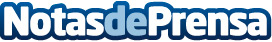 Jugar al aire libre tiene beneficios físicos y mentales según un estudio de HasbroLa compañía juguetera Hasbro demuestra una vez más que su catálogo promueve el juego activo. Las blasters NERF fomentan el juego al aire libre que invita a levantarse del sofá y que pone a prueba las habilidades de puntería y precisión entre los más pequeños. Las NERF son un entretenimiento entre los niños de 6 y 12 años, aunque también los adultos disfrutan lanzando dardos en las míticas batallas en equipo. El variado catálogo de blasters NERF ofrece la mayor innovación, calidad y, sobre todo, seguridadDatos de contacto:Begoña Machancoses617062451Nota de prensa publicada en: https://www.notasdeprensa.es/jugar-al-aire-libre-tiene-beneficios-fisicos-y Categorias: Nacional Entretenimiento Consumo Ocio para niños http://www.notasdeprensa.es